턴어라운드 입사지원서하단의 빈칸에 빠짐 없이 입력 부탁 드립니다.상기 기재사항은 일체의 거짓이 없으며, ㈜턴어라운드에 지원 하고자 본 원서를 제출 합니다년       월       일위 지원자              (서명 또는 인)㈜ 턴어라운드 귀중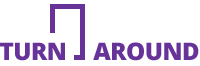 턴어라운드가 당신에게 묻고 싶은 질문이 있어요1. 당신의 삶의 가치와 목적은 무엇입니까?2. 턴어라운드와 함께 하고 싶은 이유는 무엇입니까?3. 최근 읽은 책 세 권의 제목은 무엇입니까?4. 본인에 대해 알려주세요.(자기소개)사진지원 분야 :마케터사진희망 연봉 : 0,000만원이 름연락처생년월일E-mail현주소SNS혈액형결 혼최종학력과년더 쓰고 싶으면 써도 돼요더 쓰고 싶으면 써도 돼요더 쓰고 싶으면 써도 돼요더 쓰고 싶으면 써도 돼요경력사항경력사항경력사항경력사항회사명근무기간직 위이직사유더 쓰고 싶으면 써도 돼요 (자격증/외국어/특이사항)더 쓰고 싶으면 써도 돼요 (자격증/외국어/특이사항)더 쓰고 싶으면 써도 돼요 (자격증/외국어/특이사항)더 쓰고 싶으면 써도 돼요 (자격증/외국어/특이사항)